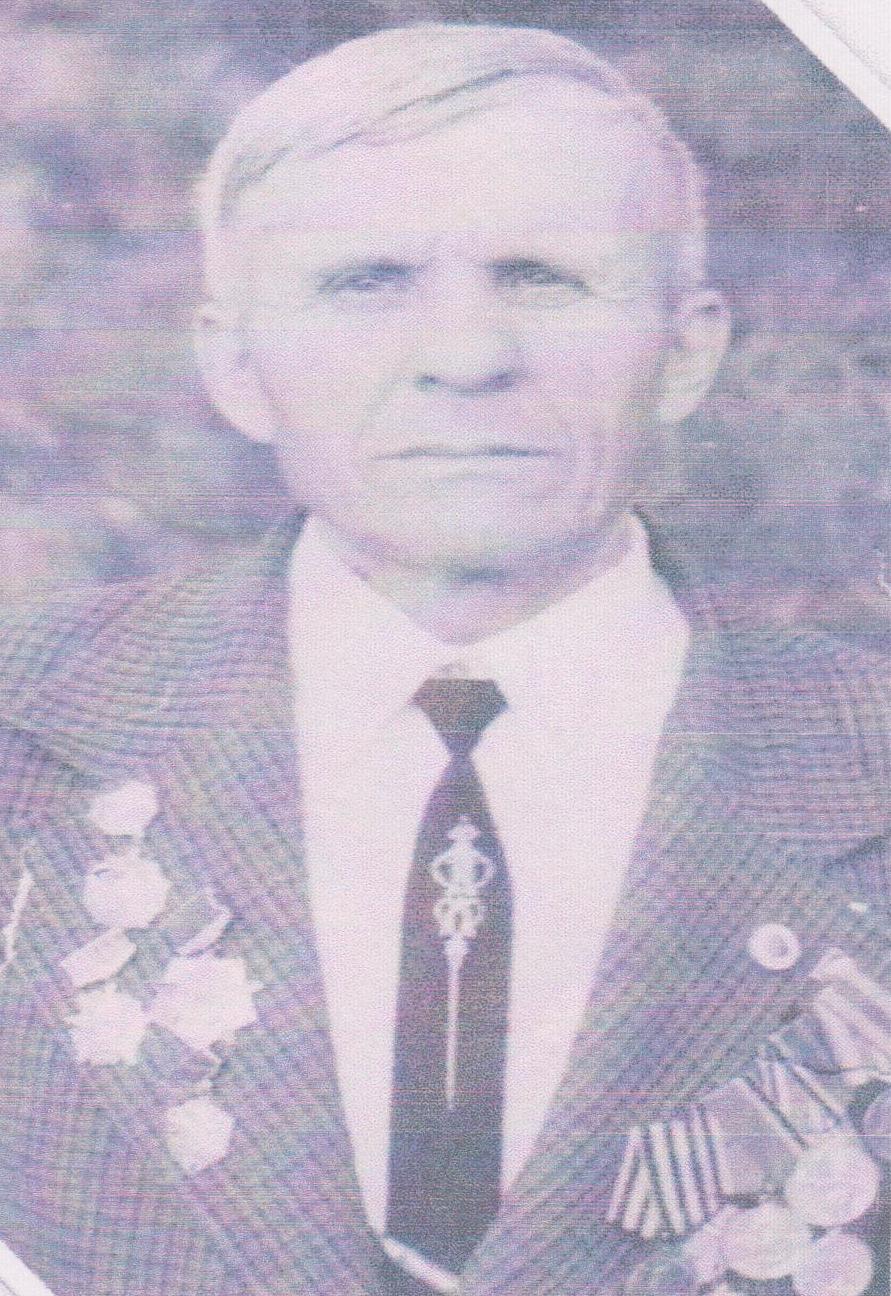 КолесниковВасилий Павлович25.12.1925 г. – 30.06.2007 г.